                                                                                                           «УТВЕРЖДАЮ»                                                                                              Директор СРЦН «АСТАРТА                                                                                                                                                        ___________Л.М. Мишина                                                                                                           « 09» января 2017 г.Правила посещения воспитанников СРЦН «Астарта» законными представителямиВ соответствии с приказом и Положением «О пропускном и внутриобъектовом режиме учреждения социального обслуживания», с приказом Министерства образования Московской области «Об усилении ответственности должностных лиц за жизнь и здоровье воспитанников образовательных учреждений для детей сирот и детей, оставшихся без попечения родителей» от 05.04.2005 г. №578, руководствуясь Уставом ГКУСО МО СРЦН «Астарта»,1. Общие правила  Правила разработаны в соответствии с Конвенцией о правах ребенка. Семейным кодексом. Уставом ГКУСО МО "Рузский СРЦН «Астарта»  Правила разработаны с целью регламентировать, организацию контактов и встреч воспитанников с родителями, законными представителями, родственниками и иными членами ближайшего социального окружения, заинтересованными лицами.  Посещение осуществляется в интересах детей, в целях обеспечения их воспитания, реабилитации и гармоничного развития, поддержки кровных связей.  Администрация ГКУСО МО "Рузский СРЦН «Астарта» при посещении воспитанников родителями, законными представителями, родственниками и иными членами ближайшего социального окружения, заинтересованными лицами интересуется мнением самого ребенка и учитывает его в первую очередь.2. Организация посещения2.1. 		Встречи родителей, законных представителей, родственников и иных членов ближайшего социального окружения, заинтересованных лиц с ребенком допускаются с согласия администрации учреждения.2.2 Родителям, родительские права которых ограничены судом, родителям,     лишенных родительских прав, могут быть разрешены контакты с ребенком, при наличие письменного разрешения органов опеки и попечительства.2.3    Посещение воспитанников родственниками и знакомыми не должно нарушать основные пункты режима дня и противоречить интересам ребенка.2.4.		Общение родителей с воспитанниками может происходить как на территории Центра, так и за его пределами на основании письменного разрешения директора.   Каждое посещение воспитанников родственниками или знакомыми отражается в журнале посещений.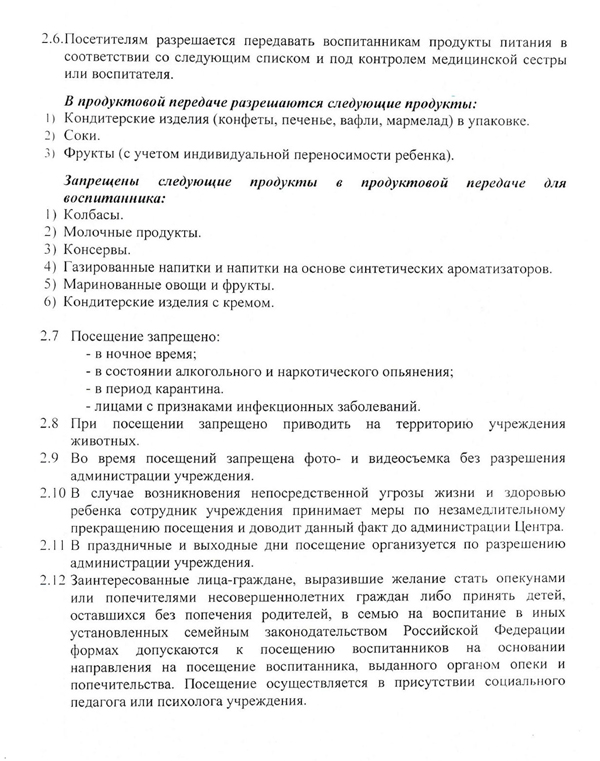 2.6.  Посетителям разрешается передавать воспитанникам продукты питания в                  соответствии со следующим списком и под контролем медицинской сестры или воспитателя.Разрешаются следующие продукты:1) Кондитерские изделия (конфеты, печенье, вафли, мармелад) в упаковке.2) Соки в фабричной упаковке.  3) Фрукты (с учетом индивидуальной переносимости ребенка).Запрещены следующие продукты:Колбасы.Молочные продукты.Консервы.Газированные напитки и напитки на основе синтетических ароматизаторов.Маринованные овощи и фрукты.Кондитерские изделия с кремом.Посещение запрещено:в ночное время;в состоянии алкогольного и наркотического опьянения;в период карантина.лицами с признаками инфекционных заболеваний.   При посещении запрещено приводить на территорию учреждения животных.   Во время посещений запрещена фото- и видеосъемка без разрешения администрации учреждения.   В случае возникновения непосредственной угрозы жизни и здоровью ребенка сотрудник учреждения принимает меры по незамедлительному прекращению посещения и доводит данный факт до администрации Центра.2.11    Праздничные и выходные дни посещение организуется по разрешению        администрации учреждения.2.12  Заинтересованные лица-граждане, выразившие желание стать опекунами или попечителями несовершеннолетних граждан, либо принять детей, оставшихся без попечения родителей, в семью на воспитание в установленных семейным законодательством Российской Федерации формах, допускаются к посещению воспитанников на основании направления, выданного органом опеки и попечительства. Посещение осуществляется в присутствии социального педагога или психолога учреждения.